Referat af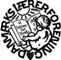 KREDSSTYRELSESMØDE nr. 8 – 2012Tirsdag d. 30.10. 2012 kl. 12 – 14Fremmødte:Fraværende:Valg af dirigent:Forslag: OPGodkendelse af dagsordenGodkendelse af referat25.9.2012MeddelelserMøder (bilag)Med-aftale forhandlingHMU d. 26.10.2012Kredsformandsmøde d. 11.10 2012Kredsens økonomiOverførsel af penge til pensionisterKredsstyrelseskursus d. 15.11 – 16.11.(bilag)ArbejdstidsforhandlingerMedlemsarrangementerAdgang til SolnettetEvt.OP, MO, TS, EP, HR, KFHLNYValgt.Godkendt.Godkendt.Orientering givet.Regnskab udleveret. Når kassereren er til stede på næste møde drøftes det. Drøftelse af om et mindre forbrug i 12 ville kunne overføres til 13.Turudvalget vil revurdere turprogram og vende tilbage. Program udleveret. TR skal selv aftale frihed, mod at tage rådighedstimer på skolerne. Individuel og fællestransportaftalt.HR og KF redegjorde for forløb og status. Kredsstyrelsen drøftede forskellige scenarier som HR og KF regner på. Der indkaldes til ekstraordinært kredsstyrelsesmøde tirsdag den 6. november fra 12-13.30 Alle i kredsstyrelsen skal gå i tænkeboks og komme med forslag. Punktet genoptages.KF har henvendt sig til personaleafdelingen, da linket til personalehåndbogen via kommunens hjemmeside ikke dur længere. Dette link har været tilgængeligt på Solrød Lærerforenings hjemmeside. Der blev svaret, at alle ansatte har adgang til Solnettet og kan se det via den vej! Dette er ikke korrekt. Det er en gammel problematik som vi arbejder videre på. OP oplyser at MU har et link på Lærerintra til personalehåndbogen på Solnettet. Der arbejdes videre med det. Referent: KF